18.04.2014 г. РЕСПУБЛИКАНСКАЯ НАУЧНАЯ КОНФЕРЕНЦИЯ “ХУДОЖЕСТВЕННОЕ НАСЛЕДИЕ МУССЫ БАТЧАЕВА В СОВРЕМЕННОМ ПОЛИКУЛЬТУРНОМ ПРОСТРАНСТВЕ”17 апреля кафедра литературы и журналистики  КЧГУ провела республиканскую научную конференцию «Художественное наследие Муссы Батчаева в современном поликультурном пространстве, » посвященная 75-летию поэта, прозайка, драматурга и фольклориста, одного из самых ярких представителей карачаево-балкарской литературы.Библиотекой КЧГУ была подготовлена  книжно-иллюстративная выставка «Писатель гуманист », на которой были  представлены произведения  автора, литературоведческие  и критические  материалы  о творчестве и фотоматериал  (отв. Каракетова Ф.А.).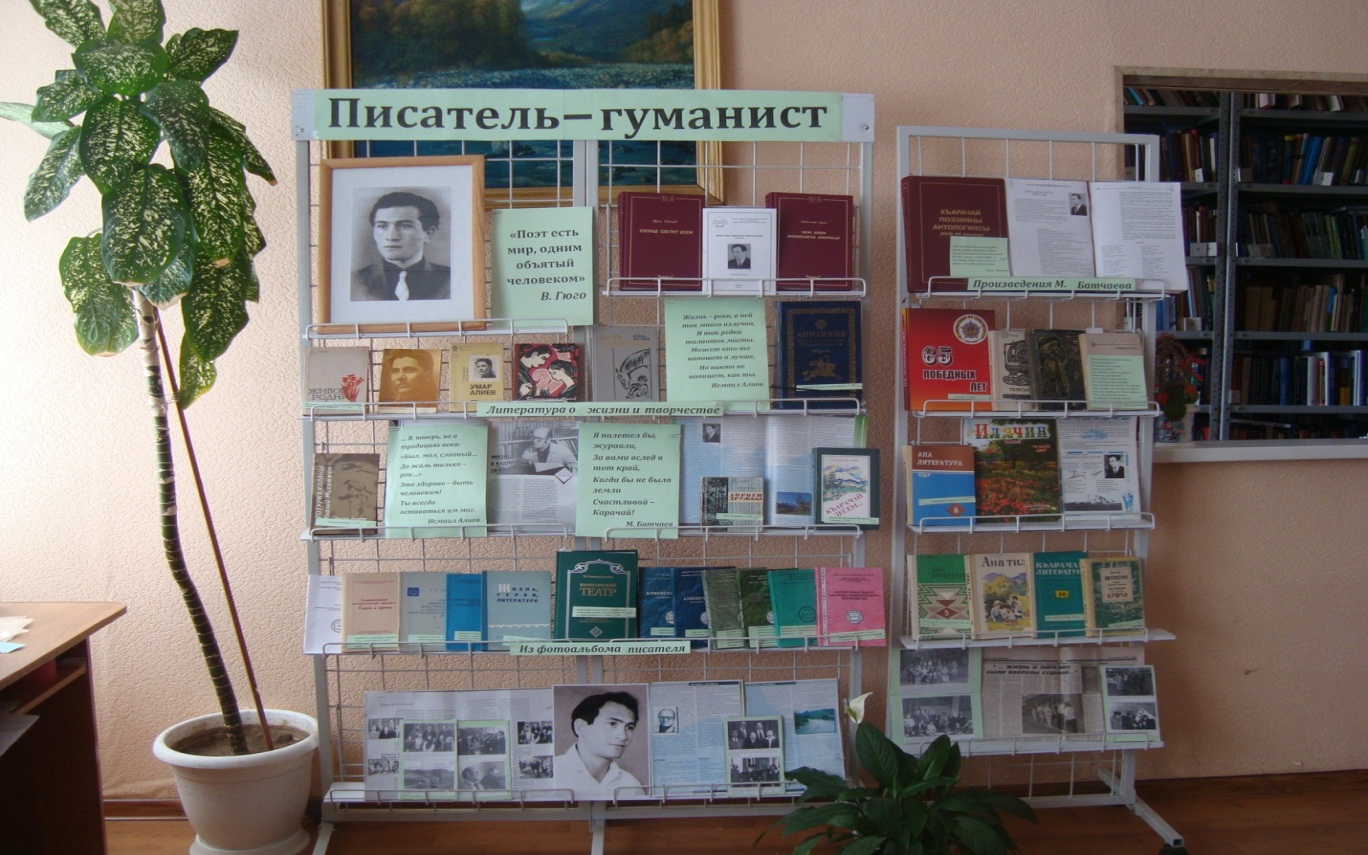 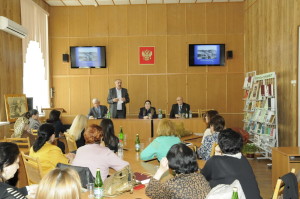 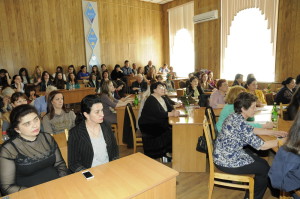 